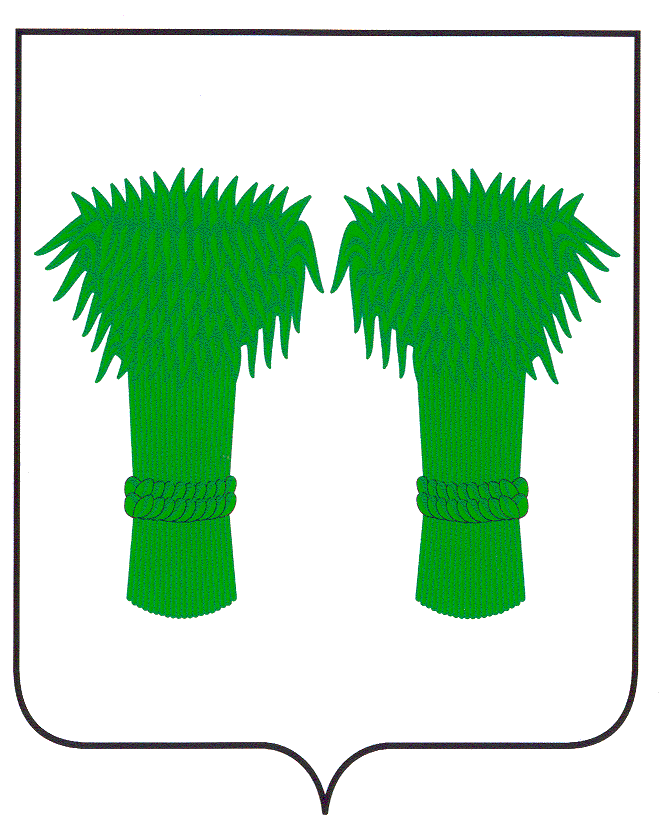 РОССИЙСКАЯ ФЕДЕРАЦИЯКОСТРОМСКАЯ ОБЛАСТЬ                АДМИНИСТРАЦИЯ  КАДЫЙСКОГО МУНИЦИПАЛЬНОГО РАЙОНА                                                          ПОСТАНОВЛЕНИЕ«24» апреля 2017  года                                                                                                   №  107О проведении на территории Кадыйскогомуниципального района областной акции «Безопасное детство» в 2017 году	В целях реализации плана первоочередных мероприятий на  2015-2017 годы по реализации положений Региональной стратегии действий в интересах детей Костромской области на 2012-2017 годы, обеспечения условий для безопасного отдыха и физического развития детей, приобщения детей к здоровому образу жизни, организации досуга детей, профилактики детской преступности, улучшения уровня благоустроенности территорий,  в соответствии с пп. 27 п.1 ст. 15 Федерального Закона Российской Федерации от 06.10.2003г. №131-ФЗ «Об общих принципах организации местного самоуправления в Российской Федерации»,  руководствуясь распоряжением губернатора Костромской области от 21.04.2017 года № 303-р «О проведении на территории Костромской области областной акции «Безопасное детство» в 2017 году, Уставом Кадыйского муниципального района,ПОСТАНОВЛЯЮ:  1. Провести на территории Кадыйского муниципального района в апреле – декабре 2017 года областную акцию  «Безопасное детство» (далее – Акция).2. Утвердить:2.1 состав рабочей группы по организации и проведению Акции на территории Кадыйского муниципального района (приложение №1)2.2 план мероприятий по проведению Акции на территории Кадыйского муниципального района  (приложение № 2)3. Рекомендовать главам городского и сельских поселений  Кадыйского муниципального района принять участие в реализации Акции на территории Кадыйского муниципального района.4. Контроль  за  исполнением постановления  возложить  на заместителя главы администрации Кадыйского муниципального района по социально-экономическим вопросам.5.  Постановление вступает в силу с момента подписания и подлежит опубликованию. Глава администрации  Кадыйского  муниципального района                                                             В.В. ЗайцевПриложение № 1к постановлению администрацииКадыйского муниципального районаот 24 апреля 2017г. № 107 СОСТАВрабочей группы по организации и проведению на территории Костромской области областной социальной акции «Безопасное детство» в 2017 годуПриложение № 2к постановлению администрацииКадыйского муниципального районаот 24 апреля 2017г. № 107 ПЛАНмероприятий по проведению на территории Кадыйского муниципального района Костромской области областной социальной акции «Безопасное детство» в 2017 годуБольшаковЕвгений Юрьевич-заместитель главы администрации Кадыйского муниципального района, руководитель рабочей группыКатюкова Ольга Сергеевна-представитель Уполномоченного по правам ребенка при губернаторе Костромской области в Кадыйском муниципальном районе, заместитель руководителяБубеноваТатьяна Юрьевна-начальник отдела образования администрации Кадыйского муниципального районаСмирноваЕлена ВитальевнаСмирновМихаил Сергеевич--начальник отдела по делам культуры, туризма, молодежи и спорта администрации Кадыйского муниципального районаначальник отдела архитектуры, строительства, ЖКХ, дорожного хозяйства, транспорта, природных ресурсов и охраны окружающей средыБогомоловВалерий Владимирович-начальник отдела ГО, ЧС и мобилизационной работы администрации Кадыйского муниципального районаЧистякова Ирина АлександровнаЧистяковаНаталья Сергеевна--эксперт по спорту отдела по делам культуры, туризма, молодежи и спорта администрации Кадыйского муниципального районаведущий эксперт по ЖКХ отдела архитектуры, строительства, ЖКХ, дорожного хозяйства, транспорта, природных ресурсов  и охраны окружающей средыВеселоваГалина Михайловна-ответственный секретарь Комиссии по делам несовершеннолетних и защите их прав Кадыйского муниципального района Костромской областиЕршовАлександр Николаевич-юрисконсульт администрации Кадыйского муниципального районаКузьмичев Сергей Владимирович-начальник ПП № 10 МО МВД России «Макарьевский» подполковник полиции (по согласованию)АнисимоваТатьяна Леонидовна-главный редактор районной газеты «Родной край» (по согласованию)ШароноваЛюбовь Николаевна-Инспектор ДПС капитан полиции (по согласованию)Смирнов Владимир ПавловичМахорина Галина НиколаевнаНалетовНиколай ВячеславовичТрохачевВиктор Валентинович----глава администрации городского поселения поселок Кадый (по согласованию)директор ОГБУ «Кадыйский КЦОН» (по согласованию)инспектор ГИМС ГУ МЧС России по Костромской области в Кадыйском районе (по согласованию)инспектор ТО НД Макарьевского и Кадыйского районов (по согласованиию)№МероприятиеВремя проведения Место проведенияОтветственный исполнитель 12345Заседание рабочей группы по организации и проведению на территории Кадыйского муниципального района мероприятий областной социальной акции «Безопасное детство» в 2017 году(далее – социальная акция)Не менее 1 раза в кварталАдминистрацияКадыйскогоМуниципального районаЗаместитель главы администрации по социально-экономическим вопросамИнформационное сопровождение мероприятий социальной акции региональными СМИ, на сайтах муниципальных образований Костромской области, органов исполнительной власти  Весь периодКадыйский муниципальный районАдминистрация Кадыйского муниципального района,редакция газеты «Родной край», администрации городского и сельских поселенийРабота горячей линии по обращениям граждан в рамках реализации социальной акцииВесь периодАдминистрация Кадыйского муниципального района, участники социальной акции,тел. горячей линии: (494-42) 3-40-18, ЕДДС, представитель уполномоченного по правам ребенка в Кадыйском муниципальном районе4.Организация рейдов членов рабочей группы муниципальных районов (городских округов) Костромской областиПо отдельному плануКадыйский муниципальный районЧлены рабочей группы5.Обеспечение занятости несовершеннолет-них, состоящих на различных видах учетов Июнь-август 2017 годаКадыйский муниципальный районКомиссия по делам несовершенно-летних и защите их прав, ПП № 10 МО МВД России «Макарьевский» 6.Подготовка отчета об итогах проведения социальной акции январь 2018 годаАдминистрация Кадыйского муниципального районапредставитель Уполномочен-ного по правам ребенка при губернаторе Костромской области, члены рабочей группы Раздел I. Акция «Безопасная площадка» в 2017 годуРаздел I. Акция «Безопасная площадка» в 2017 годуРаздел I. Акция «Безопасная площадка» в 2017 годуРаздел I. Акция «Безопасная площадка» в 2017 году7.Разработка плана мероприятий по созданию безопасных условий для несовершеннолетних на детских игровых и спортивных площадках, расположенных на территории районаапрель 2017 годаКадыйский муниципальный районРабочая группа8.Подготовка реестра детских игровых и спортивных площадок, расположенных на территории Кадыйского муниципального района апрель 2017 годаКадыйский муниципальный районОтдел архитектуры, строительства, ЖКХ, транспорта, природных ресурсов и охраны окружающей среды, отдел образования9.Работа горячей линии «Опасная площадка» по обращениям гражданВесь период акцииКадыйский муниципальный районЕДДС, Представитель уполномочен-ного по правам ребенка10.Повторная инвентаризация детских площадок, внесение изменения в реестрМай 2017 годаКадыйский муниципальный районРабочая группа11.Формирование и размещение реестра детских игровых площадок на главной странице официального сайта администрации Кадыйского муниципального района, внесение изменений в реестрВесь период действия акцииКадыйский муниципальный районОтдел архитектуры, строительства, ЖКХ, транспорта, природных ресурсов и охраны окружающей среды12.Выезд в городское и сельские поселенияВ течение проведения акцииКадыйский муниципальный районЧлены рабочей группы13.Проведение проверок представителем Уполномоченного по правам ребенка совместно с членами Детского общественного СоветаВ течение проведения акцииКадыйский муниципальный районПредставитель уполномочен-ного по правам ребенка14.Предоставление отчетов о выполнении плана мероприятий по обеспечению безопасности на детских игровых и спортивных площадкахЕженедельно до четвергаКадыйский муниципальный районОтдел архитектуры, строительства, ЖКХ, транспорта, природных ресурсов и охраны окружающей среды15.Освещение хода проведения областной акции «Безопасная площадка» на территории Кадыйского муниципального районаДо 1 июня 2017 годаКадыйский муниципальный районРедакция районной газеты «Родной край»Раздел II. Акция «Безопасный водоем» в 2017 году»Раздел II. Акция «Безопасный водоем» в 2017 году»Раздел II. Акция «Безопасный водоем» в 2017 году»Раздел II. Акция «Безопасный водоем» в 2017 году»16.Заседание рабочей группы по проведению областной акции «Безопасный водоем»Один раз в месяц в течение проведения акцииАдминистрация муниципального районаПредставитель Уполномочен-ного по правам ребенка при губернаторе Костромской области в Кадыйском муниципальном районе17.Разработка плана мероприятий по обеспечению безопасности детей на водных объектах, расположенных на территории Кадыйского муниципального районаАпрель 2017 годаАдминистрация муниципального районаЗаместитель главы администрации муниципального района18.Информационное сопровождение хода акцииАпрель-август 2017 годаАдминистрация муниципального районаОГБУ Редакция газеты «Родной край», представитель Уполномочен-ного по правам ребенка при губернаторе Костромской области в Кадыйском муниципальном районе, члены рабочей группы19.Работа горячей линии «Опасный водоем» по обращениям гражданВесь период действия акцииАдминистрация муниципального района, ЕДДСПредставитель Уполномочен-ного по правам ребенка при губернаторе Костромской области в Кадыйском муниципальном районе, начальник отдела ГО, ЧС и мобилизационной работы администрации Кадыйского муниципального района20.Внесение изменений в План единой дислокации (приближение патрульно-постовых нарядов к местам массового отдыха граждан)Май-августВодные объектыПП № 10 МО МВД России «Макарьевский»21.Составление реестра мест массового купания (ММК) на водоемах Костромской областиДо 1 июня 2017 годаАдминистрация муниципального районаПредставитель Уполномоченного по правам ребенка при губернаторе Костромской области в Кадыйском муниципальном районе, начальник отдела ГО, ЧС и мобилизационной работы администрации Кадыйского муниципального района22.Оформление стендов «Безопасность на воде» в детских организацияхМай-июнь 2017 годаОбразовательные организации, ОГБУ «Кадыйский КЦСОН», учреждения культуры муниципального районаОтдел образования администрации, отдел по делам культуры, туризма, молодежи и спорта, ОГБУ «Кадыйский КЦСОН»23.Использование подготовленных видеоматериалов по вопросам безопасности на водепостоянноОбщеобразовательные учреждения, учреждения культуры, туризма, молодежи и спортаНачальник отдела ГО, ЧС и мобилизационной работы администрации Кадыйского муниципального района, отдел образования администрации, отдел по делам культуры, туризма, молодежи и спорта, ОГБУ «Кадыйский КЦСОН»24.Организация подготовки информационных стендов по правилам безопасности на водоемах, в местах массового отдыха «Безопасное лето!»До 1 июня 2017 годаАдминистрации городского и сельских поселенийПредставитель Уполномоченного по правам ребенка при губернаторе Костромской области в Кадыйском муниципальном районе, начальник отдела ГО, ЧС и мобилизационной работы администрации Кадыйского муниципального района, главы городского и сельских поселений25.Подготовка информационных материалов в СМИ по поведению и правилам безопасности на водоемахДо 1 июня 2017 годаОГБУ Редакция газеты «Родной край»Представитель Уполномоченного по правам ребенка при губернаторе Костромской области в Кадыйском муниципальном районе, начальник отдела ГО, ЧС и мобилизационной работы администрации Кадыйского муниципального района, главы городского и сельских поселений26.Проведение родительских собраний по теме «Соблюдение мер безопасности на водоемах»майОбщеобразовательные организации, учреждения культуры муниципального районаотдел образования администрации района, отдел по делам культуры, туризма, молодежи и спорта, ОГБУ «Кадыйский КЦСОН»27.Обследование мест массового отдыха на водных объектахДо 1 июня 2017 годаАдминистрация муниципального района, городское и сельские поселенияЧлены рабочей группы, главы городского и сельских поселений28.Обеспечение мест массового купания информационными материалами, спасателями и средствами оказания первой помощиНа период купального сезонаГородское и сельские поселенияГлавы городского и сельских поселений29.Выявление необорудованных мест для купанияПо плануАдминистрация муниципального района, городское и сельские поселенияЧлены рабочей группы, главы городского и сельских поселений30.Предоставление Уполномоченному по правам ребенка при губернаторе Костромской области реестра мест массового купания (ММК) на водоемах Кадыйского районаДо 10 июня 2017 года Администрация муниципального районаПредставитель Уполномоченного по правам ребенка при губернаторе Костромской области в Кадыйском муниципальном районе, начальник отдела ГО, ЧС и мобилизационной работы администрации Кадыйского муниципального района, главы городского и сельских поселений31.Работа с администрациями сельских поселений по увеличению количества организованных мест массового отдыха на водных объектах, оборудованию спасательными постами неорганизованных мест купанияМай-июнь 2017 годаАдминистрация муниципального района, городское и сельские поселенияГлавы городского и сельских поселений, начальник отдела ГО, ЧС и мобилизационной работы администрации Кадыйского муниципального районаРаздел III. Акция «Безопасность дома и на природе» Раздел III. Акция «Безопасность дома и на природе» Раздел III. Акция «Безопасность дома и на природе» Раздел III. Акция «Безопасность дома и на природе» 32.Подготовка и размещение информационно-методических материалов, памяток по вопросам безопасности детей дома и на природеВесь периодКадыйский муниципальный районОтдел образования администрации района, отдел по делам культуры, туризма, молодежи и спорта, представитель Уполномоченного по правам ребенка, ОГБУ «Кадыйский КЦСОН», начальник отдела ГО, ЧС и мобилизационной работы администрации Кадыйского муниципального района 33.Проведение родительских собраний, инструктажей и занятий для обучающихся по соблюдению правил безопасности дома и на природеВесь периодОбразовательные организацииОтдел образования администрации района34.Проведение бесед с детьми дошкольных групп детских садов на тему «Опасности дома и на природе» Весь периодОбразовательные организацииОтдел образования администрации района, начальник отдела ГО, ЧС и мобилизационной работы администрации Кадыйского муниципального района35.Проведение открытых уроков ОБЖ по теме «Основы безопасного поведения»Сентябрь-октябрь 2017 годаОбразовательные организацииОтдел образования администрации района, начальник отдела ГО, ЧС и мобилизационной работы администрации Кадыйского муниципального района36.Проведение тематических классных часов по вопросам пожарной безопасностиВ течение 2017 годаОбразовательные организацииОтдел образования администрации района, начальник отдела ГО, ЧС и мобилизационной работы администрации Кадыйского муниципального района, инспектор ТО НД Макарьевского и Кадыйского районов37.Проведение информационно-просветительских бесед специалистами территориальных органов социальной защиты населения, опеки и попечительства с детьми, воспитывающимися в замещающих семьях, в рамках обследования условий жизни подопечных детейВ течение  2017 годаКадыйский муниципальный районОГБУ «Кадыйский КЦСОН», межрайонный территориальный отдел опеки и попечительства № 438. Проведение бесед по безопасности дома и на природе с детьми и родителями, находящимися в группе риска и состоящими на различных видах учетовВесь периодКадыйский муниципальный районКомиссия по делам несовершеннолетних и защите их прав, ОГБУ «Кадыйский КЦСОН», 39.Организация дней безопасности в загородных и пришкольных оздоровительных лагерях1 раз в сменупришкольные оздоровительные лагеряОтдел образования администрации района, ОГБУ «Кадыйский КЦСОН», инспектор ТО НД Макарьевского и Кадыйского районов40.Проведение совместных рейдов по соблюдению норм действующего законодательства Российской Федерации на тему «Будь дома»Весь периодКадыйский муниципальный районКомиссия по делам несовер-шеннолетних и защите их прав 41.Проведение проверок бесхозяйных (или находящихся в аварийном состоянии) объектов, на которые возможен свободный доступ несовершеннолет-них, в целях предупреждения чрезвычайных происшествийВесь периодБесхозяйные (или находящихся  в аварийном состоянии) объектыГлавы  городского и сельских поселений42.Участие в межведомственных профилактических рейдах семей с детьми, требующих особого внимания по вопросу пожарной безопасности, проживающих в жилых помещениях пятой степени огнестойкостиВесь периодКадыйский муниципальный районОГБУ «Кадыйский КЦСОН», инспектор ТО НД Макарьевского и Кадыйского районов43.Проведение декады противопожарной безопасностиНоябрь2017 годаОбразовательные организацииОтдел образования администрации района44.Проведение дней безопасности в образовательных учреждениях1 – 15 сентября 2017 годаОбщеобразователь-ные организации Отдел образования администрации района, инспектор ТО НД Макарьевского и Кадыйского районов45.Проведение дня открытых дверей в пожарных частяхВ течение 2017 годаПожарные части ГПСНачальник ПСЧ-27 п. Кадый46.Проведение акции «Безопасные каникулы»Весь период образовательные организации Отдел образования администрации района, инспектор ТО НД Макарьевского и Кадыйского районов47.Проведение уроков по пропаганде безопасного использования газового оборудования в быту для учеников 1 - 3 классов образовательных организацийВесь период Образовательные организации Отдел образования администрации района, начальник отдела ГО, ЧС и мобилизационной работы администрации Кадыйского муниципального района48.Размещение памяток по профилактике выпадения детей из окон Весь период Образовательные, социозащитные организации Отдел образования администрации района, ОГБУ «Кадыйский КЦСОН»49.Проведение акции «Новый год без опасностей»20 декабря 2017 года− 10 января2018 годаобразовательные организацииОтдел образования администрации района, инспектор ТО НД Макарьевского и Кадыйского районовРаздел IV. Акция «Детство без насилия и жестокости»Раздел IV. Акция «Детство без насилия и жестокости»Раздел IV. Акция «Детство без насилия и жестокости»Раздел IV. Акция «Детство без насилия и жестокости»50.Оформление и обновление информационных стендов, наглядной информации с  номером «Детского телефона доверия», контактных телефонов и координат организаций и учреждений, куда могут обратиться дети в опасной ситуацииВесь периодСоциозащитныеучреждения для несовершеннолет-них, комплексные центры социального обслуживания населения,образовательные организации, учреждения культуры, учреждения физкультуры и спортаОтдел образования администрации района, отдел по делам культуры, туризма, молодежи и спорта, ОГБУ «Кадыйский КЦСОН»51.Проведение образовательной акции «Детский телефон доверия: «Помочь ребенку – помочь семье!»Апрель – май 2017 годаОбразовательные организацииОтдел образования администрации района, представитель Уполномоченного по правам ребенка52.Проведение информационно-просветительской работы среди детей, родителей, педагогов о недопустимости насилия и жестокости (тренинги, родительские собрания, педагогические советы, изготовление и распространение памяток)Весь периодОГБУ «Кадыйский КЦСОН», образовательные организации, учреждения культуры, учреждения физкультуры и спортаОтдел образования администрации района, ОГБУ «Кадыйский КЦСОН», отдел по делам культуры, туризма, молодежи и спорта53.Организация деятельности служб примирения, территориальных служб примирения Весь периодОбразовательные организацииОтдел образования администрации района, представитель Уполномоченного по правам ребенка54.Организация занятости и досуга в кружках и секциях детей из семей, нуждающихся в социальной реабилитации (в том числе с высоким риском жестокого обращения);из социозащитных учреждений для несовершеннолетнихАпрель – декабрь2017 годаСоциозащитные учреждения, образовательные организации, учреждения культуры, учреждения физкультуры и спортаОтдел образования администрации района, отдел по делам культуры, туризма, молодежи и спорта, ОГБУ «Кадыйский КЦСОН»55.Проведение информационной кампании в СМИ по профилактике жестокого обращения с детьми и повышению родительской компетенции в вопросах воспитания детейВесь периодРайонная информационно-политическая газета «Родной край», сайты образовательных учреждений, городского и сельских поселенийРедакция газеты «Родной край», отдел образования администрации района, главы городского и сельских поселения56.Организация индивидуальной реабилитационной работы с семьями, в которых подтвердились факты жестокого отношения к ребенку, как с семьями, находящимися в социально-опасном положении:рассмотрение на комиссии по делам несовершеннолетних и защите их прав;составление плана работы с семьей;назначение куратора;составление индивидуальной программы реабилитации семьи и ребенка;принятие решения о снятии семьи с учета с дальнейшим контролем (или продление программы реабилитации)Весь периодОГБУ «Кадыйский КЦСОН»Комиссия по делам несовершеннолетних и защите их прав57.Проведение 3-го этапа комплексной оперативно-профилактической операции «Подросток», направленной на профилактику семейного неблагополучия, предупреждение правонарушений и преступлений, совершаемых в отношении несовершеннолет-них, «Семья для ребенка»Август2017 годаКадыйский муниципальный районПП № 10 МО МВД России «Макарьевский», Комиссия по делам несовершеннолетних и защите их прав58.Проведение мероприятий в рамках Дня правовой помощи детямНоябрь2017 годаОбразовательные организации,ОГБУ «Кадыйский КЦСОН»ОГБУ «Кадыйский КЦСОН», отдел образования администрации района, представитель Уполномоченного по правам ребенкаРаздел V. Акция «Безопасная дорога»Раздел V. Акция «Безопасная дорога»Раздел V. Акция «Безопасная дорога»Раздел V. Акция «Безопасная дорога»59.Заседание рабочей группы по проведению социальной кампании «Безопасная дорога-защити своего ребенка!»один раз в месяцАдминистрация муниципального районаПредставитель Уполномоченного по правам ребенка при губернаторе Костромской области в Кадыйском муниципальном районе60.Информационное сопровождение мероприятий социальной кампанииИюнь-сентябрь 2017 годаАдминистрация муниципального районаОГБУ редакция газеты «Родной край», представитель Уполномоченного по правам ребенка при губернаторе Костромской области в Кадыйском муниципальном районе, члены рабочей группы61.Осуществление контроля за приведением в нормативное состояние технических средств, организации дорожного движения в районах образовательных организаций Кадыйского муниципального района и местах массового скопления детей, создание «дорожных карт» безопасного движения пешеходов в местах с наиболее сложной дорожной обстановкойМай-август 2017 годаКадыйский муниципальный районПП № 10 МО МВД России «Макарьевский», отдел образования администрации района, главы городского и сельских поселений1 этап: с 15 мая по 30 июня 2017 года «Скоро лето!»1 этап: с 15 мая по 30 июня 2017 года «Скоро лето!»1 этап: с 15 мая по 30 июня 2017 года «Скоро лето!»1 этап: с 15 мая по 30 июня 2017 года «Скоро лето!»62.Организация и проведение комплекса профилактических мероприятий с учащимися общеобразовательных организаций «Школа дорожной безопасности», приуроченных к началу летних школьных каникул15-31 мая 2017 годаКадыйский муниципальный районОтдел образования администрации района, ПП № 10 МО МВД России «Макарьевский»63.Организация и проведение инструктажей по правилам дорожного движения с родителями воспитанников дошкольных образовательных организаций, а также организация и проведение родительских собраний в общеобразовательных организациях15-31 мая 2017 годаКадыйский муниципальный районОтдел образования администрации района, ПП № 10 МО МВД России «Макарьевский»64.Организация профилактических мероприятий в пришкольных лагерях отдыха детей «У ПДД каникул нет!»Июнь 2017 годаКадыйский муниципальный районОтдел образования администрации района, ПП № 10 МО МВД России «Макарьевский»65.Организация и проведение мероприятий для несовершеннолетних велосипедистов «Рулить по правилам!»15-30 июня 2017 годаКадыйский муниципальный районОтдел образования администрации района, ПП № 10 МО МВД России «Макарьевский»2 этап: 21 августа – 16 сентября 2017 года «Здравствуй школа!»2 этап: 21 августа – 16 сентября 2017 года «Здравствуй школа!»2 этап: 21 августа – 16 сентября 2017 года «Здравствуй школа!»2 этап: 21 августа – 16 сентября 2017 года «Здравствуй школа!»66.Проведение целенаправленных рейдов «Наши жизни берегите!» с привлечением представителей общественных организаций, средств массовой информации21-31 августа 2017 годаКадыйский муниципальный районОтдел образования администрации района, ПП № 10 МО МВД России «Макарьевский»67.Проведение целенаправленных рейдов  «Юный водитель», «Ребенок-пешеход» с привлечением представителей общественных организаций, представителя Уполномоченного по правам ребенка в Кадыйском муниципальном районе, служб системы профилактики25 августа, 1 сентября, 5 сентября, 11 сентября2017 годаКадыйский муниципальный районПП № 10 МО МВД России «Макарьевский», Комиссия по делам несовершеннолетних и защите их прав, представитель Уполномоченного по правам ребенка в Кадыйском муниципальном районе68.Организация и проведение профилактических «Уроков безопасности» в образовательных учреждениях1-12 сентября 2017года Кадыйский муниципальный районОтдел образования администрации района, ПП № 10 МО МВД России «Макарьевский», отдел по делам культуры, молодежи и спорта администрации района69.Организация и проведение социально ориентированного проекта «Иду в школу!» (акции, посвященные Дню знаний, акции направленные на профилактику дорожно-транспортных происшествий с участием детей-пешеходов, дорожные экскурсии для воспитанников образовательных организаций, родительские патрули)26 августа-16 сентября 2017 годаКадыйский муниципальный районОтдел образования администрации района, ПП № 10 МО МВД России «Макарьевский», комиссия по делам несовершеннолетних и защите их прав70.Проведение молодежной акции «Витражи безопасности»Сентябрь Кадыйский муниципальный районОтдел образования администрации района, ПП № 10 МО МВД России «Макарьевский»